КАЛЕНДАРЬ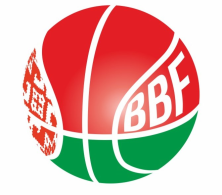 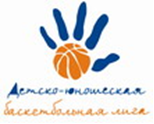 XXIII Детско-юношеской баскетбольной лиги - «Слодыч»V тур - юноши 2008-2009 гг.р. Дивизион 2, группа Д6-7 мая 2022г., г. Речица, ул. Снежкова 16Команды – участницы:6 мая 2022 (пятница)7 мая 2022 (суббота)"Цмокi-Мiнск"- 3"Цмокi-Мiнск"- 4 МОК ДЮСШ Олимпик-2011 ДЮСШ №1 РечицаВремяматчаНазвание командысчётНазвание команды13.00МОК ДЮСШ Олимпик-2011"Цмокi-Мiнск"- 414.20КонкурсКонкурсКонкурс14.40"Цмокi-Мiнск"- 4ДЮСШ №1 Речица16.00ПерерывПерерывПерерыв16.20ДЮСШ №1 РечицаМОК ДЮСШ Олимпик-2011ВремяматчаНазвание командысчётНазвание команды11.20"Цмокi-Мiнск"- 3МОК ДЮСШ Олимпик-201112.40ПерерывПерерывПерерыв13.00ДЮСШ №1 Речица"Цмокi-Мiнск"- 3